Registration formA Long Way from Home: The Baltic People in the , CEES, 7 and 8 February 2013Personal detailsFirst Name:				Surname:Home Institution:Address:Country:				Post/Zip Code:Tel:					Fax:E-Mail:Conference DetailsPlease tick as appropriate. I wish to:Present a research paper (20 minutes)Present a posterParticipate without presentationEquipment needed for the presentation:□PowerPoint		□Video 		□Poster displayPlease fill in the registration form and email it to lea.kreinin@glasgow.ac.uk by 31 December 2012. Alternatively, it can be sent to the following address: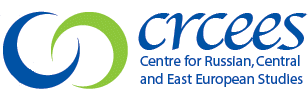 Lea KreininCEES, 8-9    